Checklist kringloopwijzer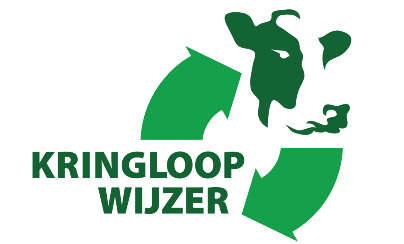 Bedrijf:Jaar:Vul voor het bedrijf de onderstaande lijst in met resultaten uit de kringloopwijzer.Benoem maximaal vier punten waarin de kringloopwijzer van het bedrijf slechter scoort dan de LEI-bin norm. Zet deze punten in volgorde van te behalen winst, dus de onderdelen die het meest bijdrage aan overschot/verlies bovenaan.Werk deze punten uit in een verbeterplan. Als geheugensteuntje kun je gebruik maken van het ‘dashboard kringloopwijzer en beweidingsplan’. Als er een relatie is met bijvoorbeeld voeding of bodem, geeft dat dan aan.Reken voor het bedrijf handmatig uit (je moet dus een berekening laten zien):De totale plaatsingsruimte dierlijke mest. (derogatienormen voor derogatiebedrijven) voor stikstof en voor fosfaat.De totale stikstof gebruiksruimte, dus dierlijke mest en kunstmest samen.Als je niet meer weet hoe dat moet: kijk in de IO grasland van klas 2!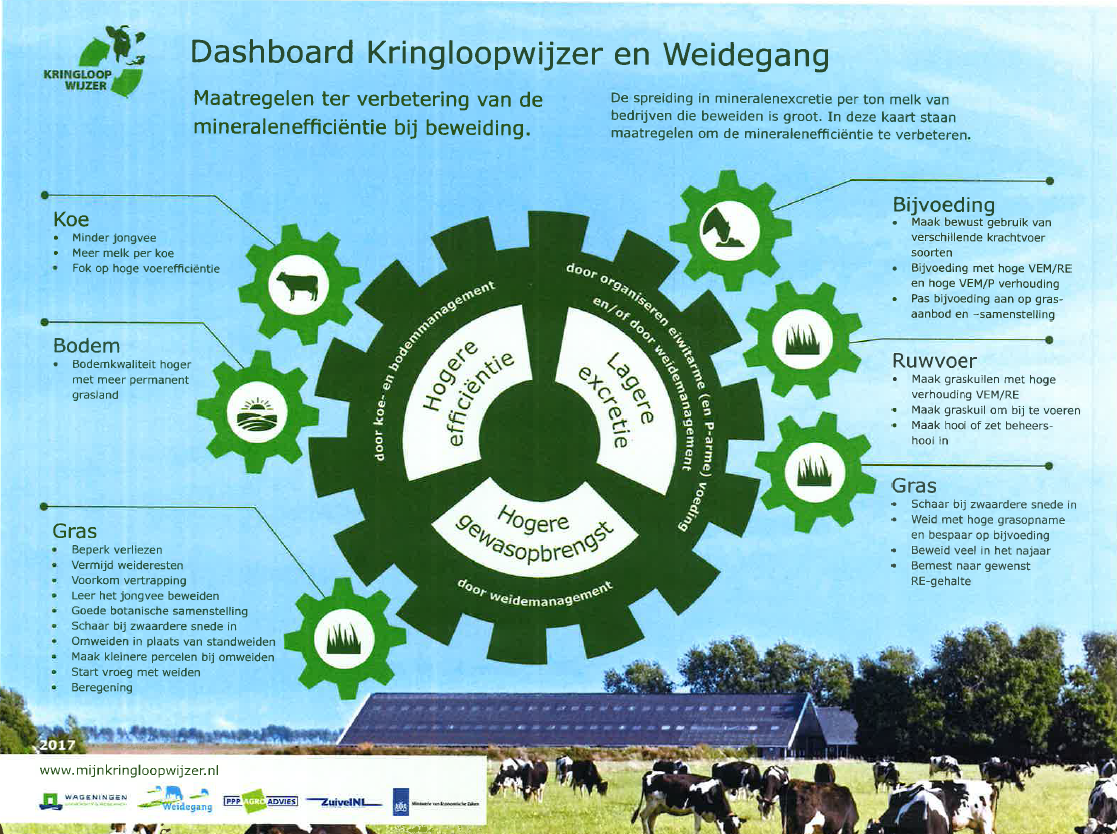     X  VBedrijfLei-BinalgemeenalgemeenalgemeenalgemeenalgemeenAantal melkkoeienAantal pinkenAantal kalverenMelkproductie bedrijfMelkproductie per haMelkproductie per melkkoeVet en eiwitUreumgetalBeweiding aantal dagenResultaat kengetallenResultaat kengetallenResultaat kengetallenResultaat kengetallenResultaat kengetallenBeweiding uren per dagBex voordeel NBex voordeel P2O5Voordeel bedrijfseigen fosfaat gebruiksnormBedrijfsoverschot NBedrijfsoverschot P2O5Efficiëntie voeding NEfficiëntie voeding P2O5Opbrengst grasland kg dsOpbrengst maisland kg dsBodemoverschot NBodemoverschot P2O5Stikstof benutting bodem %P2O5 benutting bodem %Ammoniak emissie bedrijfAm emissie per gve stal en mestopslagBroeikasgassen lachgasStikstof bex voordeel in kgFosfaat bex voordeel P2O5Bedrijfsspecifiek voordeel Bep en Bex NBedrijfsspecifiek voordeel Bep en Bex P2O5Mestafzet op grond van bex NMestafzet op grond van bex P2O5Benutting in %Bedrijf N %Bedrijf P2O5 %Veestapel N %Veestapel P2O5 %Mest N %Mest P2O5 %Bodem N %Bodem P2O5 %Gewassen N %Gewassen P2O5 %VerliezenStikstof per ha op bedrijfsniveauP2O per ha op bedrijfsniveauN per ha overschot bodemP2O per ha overschot bodemTotale NH4 emissie op bedrijfsniveau per ha(bijlage 1c)